Unternehmen GmbH
Name Nachname
Straße 123
12345 StadtMusterstadt, 27.03.2020Bewerbung als PilotSehr geehrte Frau Beispiel,Diese Fragen sollten Sie beantworten:Einleitung: Was motiviert mich zu der Bewerbung?Was motiviert mich, für dieses bestimmte Flugunternehmen tätig zu sein?Welche Qualitäten zeichnen das Unternehmen aus meiner Sicht aus? Zum Beispiel abwechslungsreiches Streckennetz oder hohe QualitätsstandardsWelche Verbindung habe ich zum Unternehmen?Zum Beispiel vorherige Praktika oder Bekannte, die dort arbeiten Hauptteil: Mit welchen Fähigkeiten kann ich das Unternehmen unterstützen? Angabe der Flugstunden auf den jeweiligen Flugzeugmustern und ggf. der Anteil an Inlands- und KontinentalflügenDurch welche weiteren Soft Skills eigne ich mich ideal für die Stelle? Wichtige Fähigkeiten für den Pilotenberuf sind zum Beispiel Teamkompetenz, Zuverlässigkeit oder StressresistenzWas unterscheidet mich von den anderen Bewerbern?Beschreibung relevanter Zusatzqualifikationen oder besonderer Sprachkenntnisse Schluss: Welches Ziel verfolge ich im Rahmen des angestrebten Jobs? Wann kann ich die Stelle frühestens antreten?Wünsche ich eine vertrauliche Behandlung meiner Bewerbung? Weitere allgemeine Tipps:Bewerben Sie sich für eine konkrete Stelle. Nennen Sie Stärken, die explizit für die angestrebte Position relevant sind. Geben Sie Gehaltsvorstellungen nur an, wenn danach gefragt wird. Geben Sie im E-Mail-Text kurz Ihr Anliegen und Ihre Kernkompetenz wieder und wählen Sie einen aussagekräftigen Betreff.Mit freundlichen Grüßen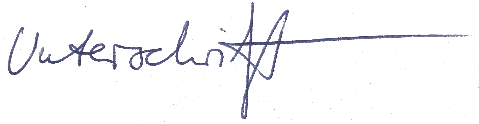 Max MustermannProbleme bei der Bewerbung? Wir helfen Ihnen gerne!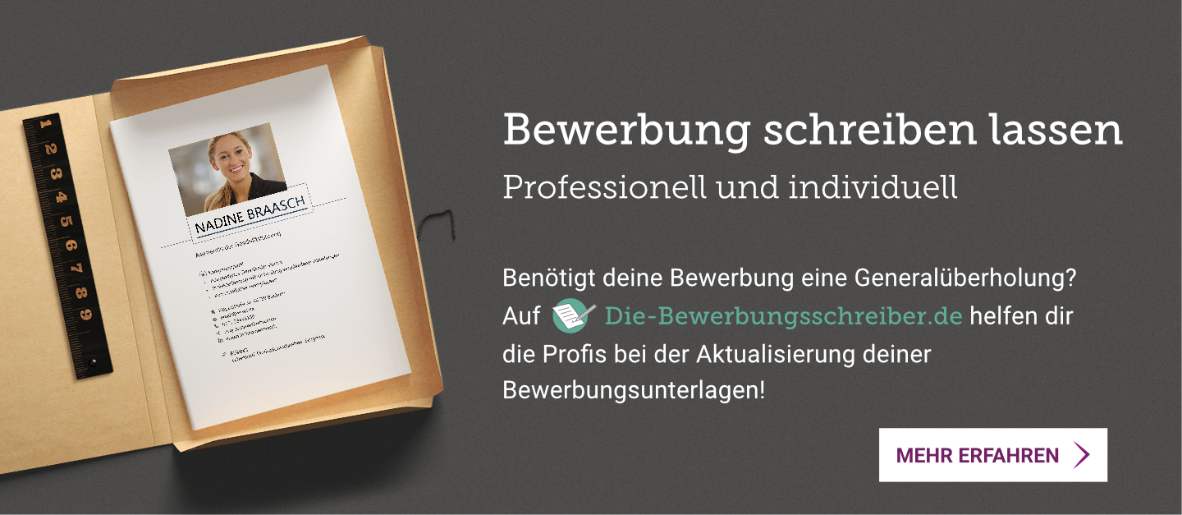 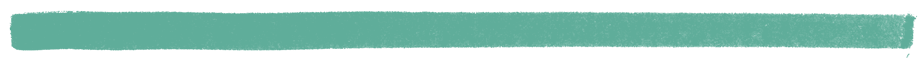 www.die-bewerbungsschreiber.de